МУЗЫКАЛЬНЫЙ ПОДАРОК27 февраля  2014 г. в с. Нижнетобольное в общеобразовательной школе,  прошел концерт учащихся Белозерской детской школы искусств. Школьникам и преподавателям показали свое искусство обучающиеся всех отделений. Преподаватель Н.С. Тюркина развернула небольшую экспозицию своих творческих работ в зале школы.Концерт открыл лауреат и обладатель Гран-При межмуниципальных и зональных конкурсов ансамбль народных инструментов под управлением Л.М. Дягилевой. В исполнение ансамбля прозвучали произведения В.Харламова,  Д.Самойлова, Е. Дербенко. С восторгом приняли зрители игру своего земляка, лауреата международных, региональных и областных  конкурсов Фёдора Менщикова. Порадовали слушателей выступления дуэтов баянистов: Менщикова Фёдора с Карабициным Кириллом,  и Палтусовым Матвеем. Класс фортепиано представили: лауреат зонального конкурса Мария Киселева  и дипломанты зональных конкурсов Анна Лушникова и Ксения Кондратова. Произведения исполнялись на новом  цифровом музыкальном инструменте «Клавинола». Танцевальный коллектив «Ритм планеты», дипломант зональных и международных конкурсов, представил  танец  «Озорники» (преподаватель И.Н. Бутюгина). Участники Образцового хореографического коллектива «Млада» (руководитель А.В. Жорник), дипломанты зональных и международных конкурсов, показали зрителям задорный танец  «Кадриль».Заключительным аккордом в концерте прозвучала знаменитая «Цыганочка» в исполнение ансамбля народных инструментов и Образцового хореографического коллектива «Млада». Наградой для артистов стали продолжительные аплодисменты зрителей, слова восхищения преподавателей и родителей, пожелания дальнейших творческих успехов.  Такой теплый и радушный прием заставляет задуматься о более тесном сотрудничестве и воодушевляет юных артистов на новые творческие достижения. Может быть, глядя на талантливых детей, зажгутся новые искорки в детских сердцах. 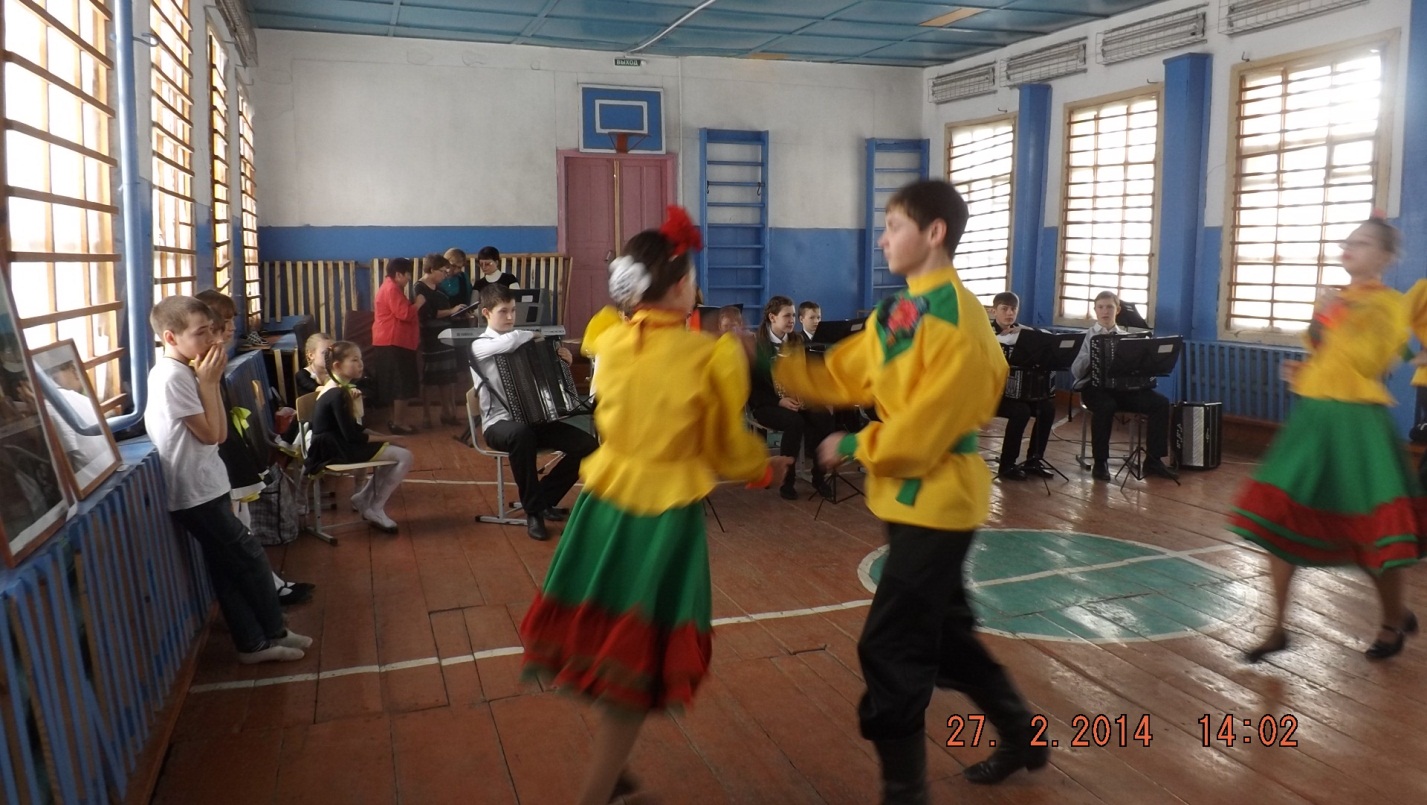 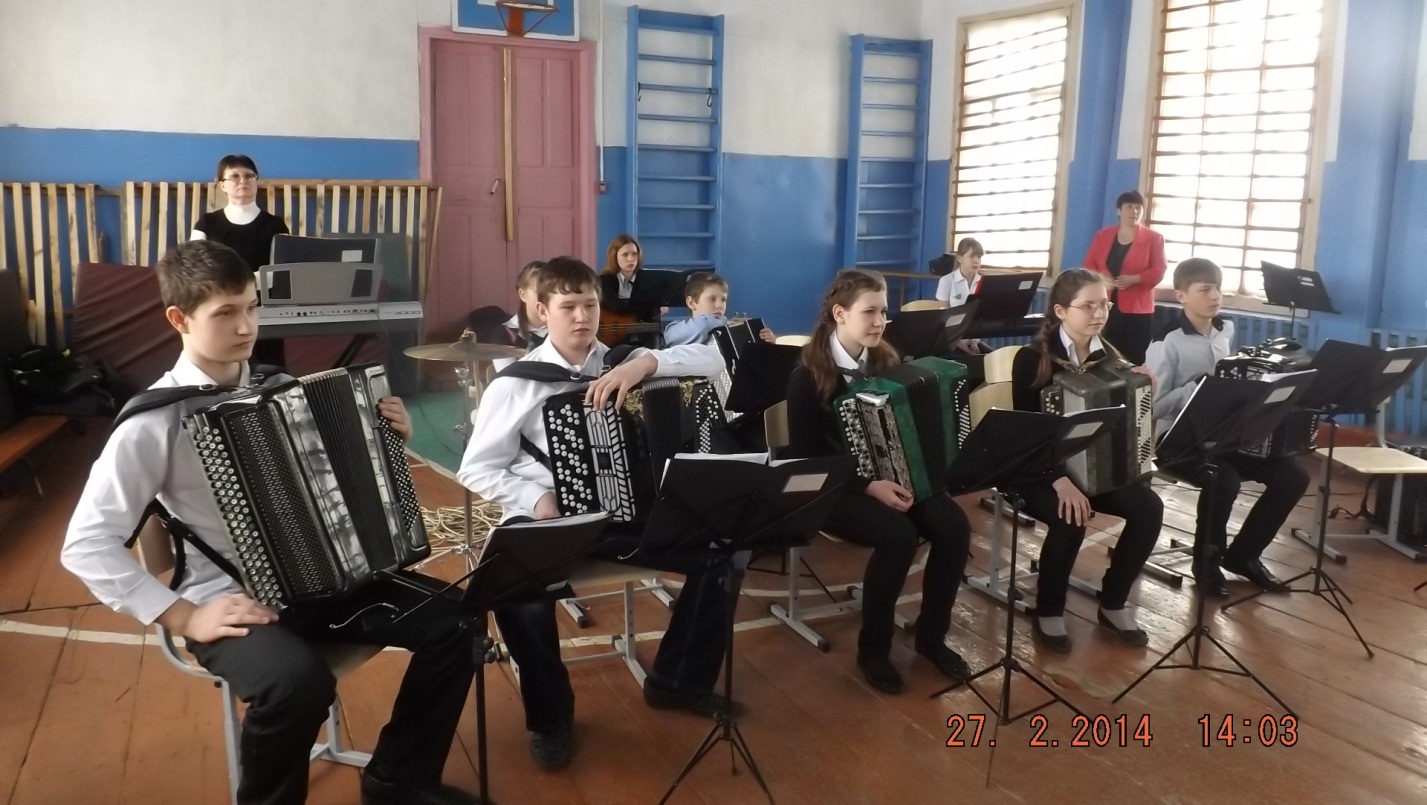 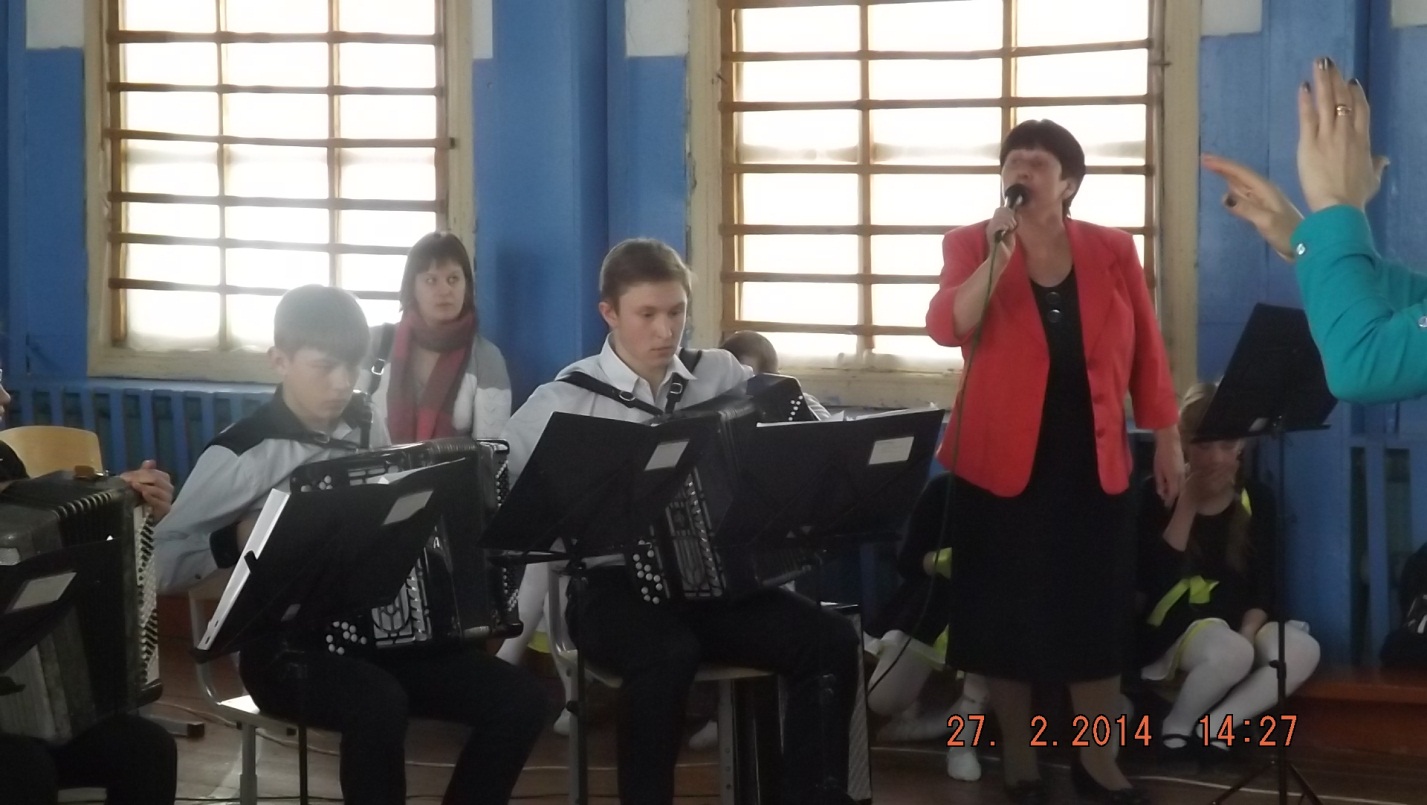 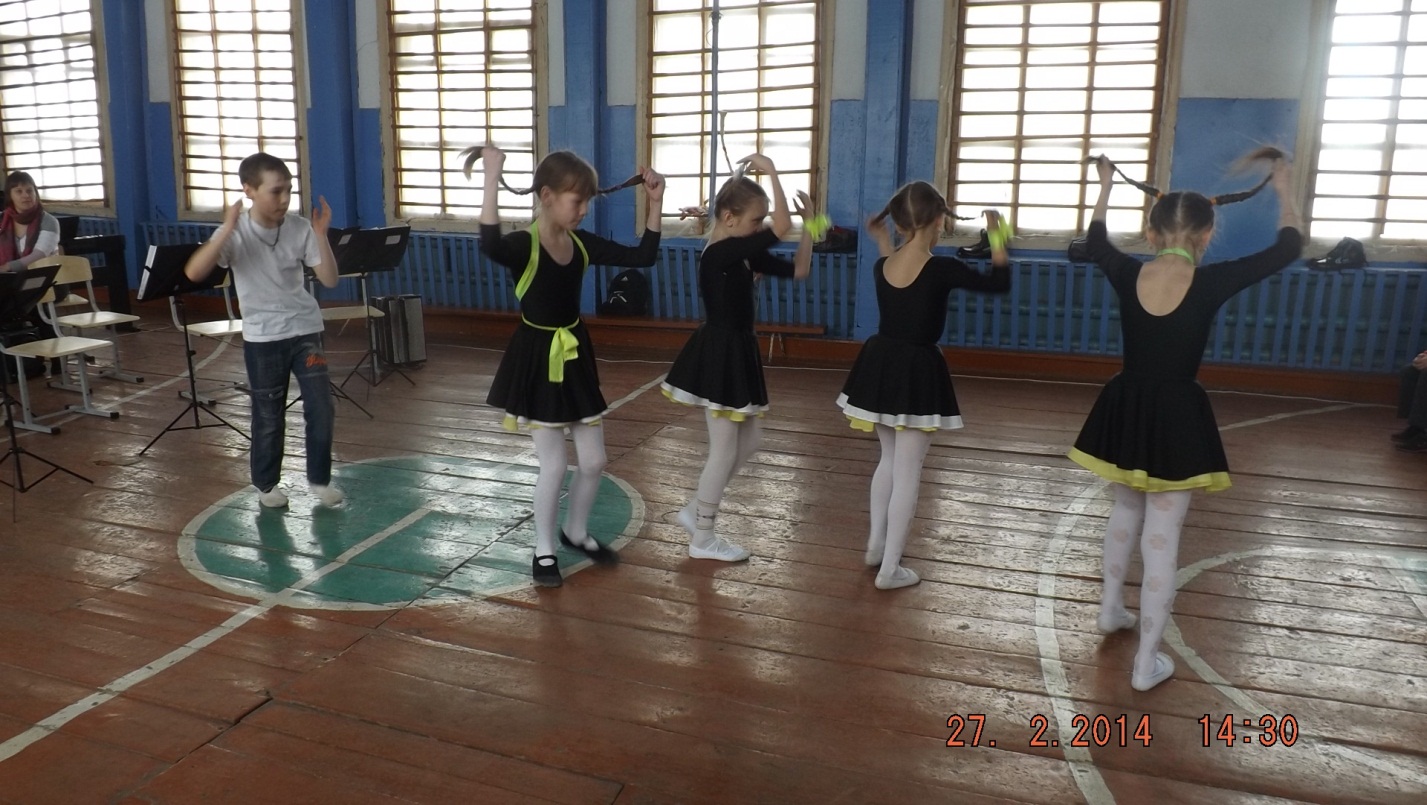 